Форма бланка утверждена РешениемМС МО «Купчино» от 24.10.2019 № 14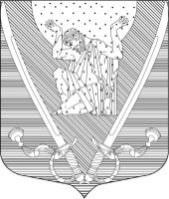 МУНИЦИПАЛЬНЫЙ СОВЕТвнутригородского муниципального образованияСанкт-Петербургамуниципальный округ Купчино6 СОЗЫВ (2019-.г.)Р Е Ш Е Н И Е  № ХХХХ.ХХ.2021 г.                                                                                        Санкт-ПетербургОб утверждении в первом чтении проекта местного бюджета внутригородского муниципального образования Санкт-Петербурга муниципальный округ Купчино на 2022 годи проведении публичных слушанийВ соответствии с п. 1.1. ч. 1 ст. 31, п. 2 ч. 3 ст. 11 Устава внутригородского муниципального образования Санкт-Петербурга муниципальный округ Купчино, ст. 4 Положения о бюджетном процессе во внутригородском муниципальном образовании Санкт-Петербурга муниципальный округ Купчино, рассмотрев представленный Главой Местной администрации МО «Купчино»  проект местного бюджета МО «Купчино» на 2022 год.Муниципальный Совет     Р  Е  Ш  И  Л  :1. Утвердить в первом чтении проект Решения Муниципального Совета внутригородского муниципального образования Санкт-Петербурга муниципальный округ Купчино  о местном бюджете МО «Купчино» на 2022 год (с приложениями).2. Провести публичные слушания проекта бюджета на 2022 год с участием жителей муниципального образования «_____» декабря 2021 г. в «______» час. «00» мин. по адресу: Санкт-Петербург, ул. Будапештская, дом 19, корп. 1 (2-ой этаж).3. Организацию публичных слушаний возложить на И.о. Главы Местной администрации ВМО «Купчино» Борисова К.В.4. И.о.Главы Местной администрации ВМО «Купчино» Борисову К.В.:4.1. Настоящее Решение и проект местного бюджета МО «Купчино» на 2022 год (с приложениями) разместить на официальном сайте муниципального образования «Купчино», опубликовать  (обнародовать) в официальном печатном издании муниципального образования – газете «Вестник муниципального образования «Купчино» и информационных стендах МО «Купчино».4.2. Обеспечить проведение публичных слушаний в онлайн режиме, при одновременной трансляции   в информационно-коммуникационной сети Интернет.5. Решение вступает в силу с момента принятия. 6. Контроль за исполнением Решения возложить на Главу муниципального образования А.В. Пониматкина.Глава муниципального образования -Председатель Муниципального Совета		           	А.В. Пониматкин192212,  Санкт-Петербург,  ул. Будапештская,  дом № 19,  корп.№ 1;  тел.  (812) 7030410,  e-mail: mocupсh@gmail.com.